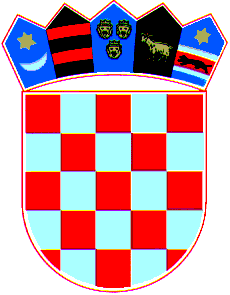        REPUBLIKA HRVATSKAPOŽEŠKO-SLAVONSKA ŽUPANIJAOPĆINA ČAGLIN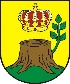 Općinski načelnikKLASA:612-01/23-01/2URBROJ:2177-3-2-23-1Čaglin,31.ožujka 2023.      Na temelju  članka 1.Zakona o financiranju javnih potreba u kulturi (NN br.47/90 ,  27/93, i 38/09.), članka 46.Statuta Općine Čaglin(„Službeni glasnik Općine Čaglin“ broj:1/18,2/20,3/20-pročišćeni tekst i 3/20), Općinski načelnik Općine Čaglin  donosi IZVJEŠĆE O IZVRŠENJU   PROGRAMAjavnih potreba u kulturi za 2022.1.Program udruga kulture  Na području Općine Čaglin   već niz  godina djeluje :1.Udruga Eko centar Latinovac koja je između ostalih programa i projekata  radila na aktivnostima:-Održiva poljoprivreda-održiva ruralna zajednica  Organizirali su uređenje i postavljanje edukativno-pokaze bio vrtove na imanju koje koristi    Udruga. Napravljen je plan i izrađen dizajn novih vrtova, od prikupljanja podataka ekoloških proizvođača do sadnje ekoloških proizvoda i prezentacija ekološke proizvodnje vina.-Volonterska karavana Održane su radionice za mlade i širu javnost kako prezentirati volontiranje kao što su: hangout za mlade s područja općine Čaglin, radionice  tijekom Uskršnjeg  sajma u Požegi ,posjeta učenika Ekonomske škole  u okviru Erasmus+projekta (sudjelovalo je 40-ak učenika i profesora iz Hrvatske, Italije ,Turske.Latvije i Rumunjske.Održane su radionice za djecu i mlade osnovnih škola iz Kutjeva, Čaglina Jakšica i ostalih, te volontiranje u Udruzi Mi -djeca s poteškoćama u razvoju, pomoć mještanima u selu na sezonskim poslovima.-Organizacija manifestacijaEko centar Latinovac  je organizirao Proljetni festival u Latinovcu .-Promotivne aktivnosti i umrežavanjeOdržani su festivali ,radionice , sajmovi  i radne akcije na području Požeško-slavonske i Brodsko-podravske županije.Financijska sredstva  u iznosu 13.000,00 kuna  utrošena  su na projektima.2.Program zaštite,očuvanja, obnove i revitalizacije kulturnih dobara -    Na području općine Čaglin djeluje Odbor za  uređenje i zaštitu Sovskog jezera u Sovskom Dolu. Odbor  djeluje dugi niz godina, a radi na spašavanju Sovskog jezera od izumiranja jer je Sovsko jezero prirodni fenomen-zaštićeni krajolik . Radi se na zaštiti i očuvanju  Sovskog jezera biljnog i životinjskog svijeta u Sovskom jezeru i zaštićenoj zoni oko Sovskog jezera. Radilo se na održavanju (košnja tokom cijele godine) i uređenju okoliša  radi razvoja lokalnog turizma u Općini Čaglin. Obnovljeni su stolovi i dijelovi igrališta .Održana je trail utrka -trčanje.Financijska sredstva u iznosu 10.000,00 kuna utrošena su na košnju i uređenje okoliša, bojanje i obnavljanje stolova, te održavanje trail utrke.-Vjerske zajednice, sakralni objekti i kulturna dobraZnačajniji sakralni  objekti su tri Župne : Ruševo ,Zdenkovac i Čaglin (12) kapelica. Župa  Ruševo- radovi  na hidroizolaciji i vanjskoj žbuciŽupa Zdenkovac- redovno održavnaje župne crkve i okolišaŽupa  Čaglin-redovno održavanje župne crkve i okoliša.Financijska sredstva u iznosu 40.000,00 kuna utrošeno je na popravke i održavanje kapelica .Ukupno sakralni objekti 40.000,00 kuna .Od kulturnih dobara značajna je stara zgrada bivše Općine Ruševo  u koju  je uloženo  20.959,00  kuna za unutarnje uređenje prostora.3.Održavanje glazbenih ,kazališnih i folklornih priredbi     Od glazbenih događanja mogu se istaknuti susreti umirovljenika . Nositelj ovog programa je Matica umirovljenika Općine Čaglin. Cilj ove manifestacije je druženje umirovljenika, te skrb i briga o umirovljenicima treće životne dobi.U 2022.godini održano je natjecanje u pikadu  u Kutjevu , te natjecanje u kuhanju paprikaša u Ruševu na Iššijadi .Organizirali su i natjecanje umirovljenika u pikadu , belli i šahu u Jakšiću.Sudjelovali su na pjevačkim susretima umirovljenika u Varaždinu. Sudjelovali su na Travell -trčanje na Sovskom jezeru.Financijska sredstva u iznosu 10.000,00 kuna su doznačena i utrošena u cijelosti.Udruga Silva iz Duboke  provodila je  aktivnosti  „Večer poezije „ na kojoj je sudjelovalo  lokalno stanovništvo svih dobnih   skupina od 7 do 63 godine.Sudionici su  pjevali, svirali i čitali pjesme i poeziju.Financijska sredstva  u iznosu 3.000,00 kuna su doznačena i potrošena u cijelosti.4.Druge društvene aktivnosti  Udruga Put istina i život održala je  gastronomsku manifestaciju  iššijada - natjecanje u kuhanju pilećeg paprikaša.  U čast poginulom hrvatskom branitelju iz Sovskog Dola  održana  je sveta misa s  procesijom od  Sovskog Dola do Sovskog jezera , ali i obilazak grobova poginulih hrvatskih branitelja iz Domovinskog rata s područja župe Ruševo. Održana je komemoracija žrtvama  drugog svjetskog rata i poraća. Održane su radne akcije na uređenju zgrade bivše Općine Ruševo , te suradnja suradnja s drugim udrugama s područja općine Čaglin i fakulteta vinarstva iz Požege (očuvanje starih sorti voćaka).Doznačena su im financijska sredstva u iznosu 15.000,00 kuna i u cijelosti utrošena.Udruga dragovoljaca i veterana Domovinskog rata PSŽ,Ogranak Čaglin regulira prava  hrvatskih branitelja iz Domovinskog rata, radi  na iznošenju istine o Domovinskom ratu u zemlji i inozemstvu,  na zaštiti časti i dostojanstva poginulih hrvatskih branitelja , na  humanitarnim  djelatnostima u udruzi i izvan nje, surađuju sa udrugama proisteklim iz Domovinskog rata te pružanju psihosocijalne pomoći preko Ministarstva branitelja. Obilježavaju  obljetnice pogibije hrvatskih branitelja i na  obilježavanju postrojbi i akcija iz Domovinskog rata.Doznačena su im financijska sredstva u iznosu 10.000,00 kuna i realizirana u cijelosti.Udruga  multiple skleroze  provodili su usluge specijalizirane terapije , fiziklane terapijete održavali edukaciju o volontiranje u Osnovnoj školi Antuna Kanižlića u Požegi.Doznačena su im financijska  sredstva u iznosu  1.000,00 kuna i realizirana u cijelosti.Programom javnih potreba u kulturi u Općini Čaglin za 2022. godinu planirano je  132.000,00 kuna a realizirano  122.959,00 kuna .Sveukupno realizirano u području kulture 122.959,00 kuna.Izvješće Programa javnih potreba u kulturi objavit će se u „ Službenom glasniku općine Čaglin.“                                                                                        OPĆINSKI NAČELNIK:                                                                                               Dalibor Bardač.